KAPAP                                                                               ПОСТАНОВЛЕНИЕ07 ноябрь  2019 й.                              № 72                        07 ноября 2019 г.ОДА ЯНАУЛАОб изменении адреса объектам адресацииПо результатам инвентаризации, проведенной в соответствии с постановлением Правительства Российской Федерации от 22.05.2015 года № 492 «О составе сведений об адресах, размещаемых в государственном адресном реестре, порядке межведомственного информационного взаимодействия при ведении государственного адресного реестра, о внесении  изменений и признании утратившими силу некоторых актов Правительства Российской Федерации», руководствуясь главой 3 Федерального закона  от 06.10.2003 № 131-ФЗ «Об общих принципах организации местного самоуправления в Российской Федерации», статьей 5 Федерального закона от 28.12.2013 года № 443- ФЗ «О федеральной информационной адресной системе и о внесении изменений в Федеральный закон «Об общих принципах  организации местного самоуправления в Российской Федерации», Правилами присвоения, изменения и аннулирования адресов, утвержденными постановлением Правительства Российской Федерации от 19.11.2014 № 1221, и в целях упорядочения адресного хозяйства сельского поселения Шудекский сельсовет муниципального района Янаульский район Республики Башкортостан Администрация сельского поселения Шудекский сельсовет муниципального района Янаульский район Республики Башкортостан постановляет: Изменить адреса объектам адресации:земельного участка с кадастровым номером 02:54:180102:72с адреса : Российская Федерация, Республика Башкортостан, Янаульский муниципальный район, сельское поселение Шудекский сельсовет, село Шудек, улица Цветочная, земельный участок 9; на адрес: Российская Федерация, Республика Башкортостан, Янаульский муниципальный район, сельское поселение Шудекский сельсовет, Шудек село,  Цветочная улица , земельный участок 10; земельного участка с кадастровым номером 02:54:180102:71с адреса: Российская Федерация, Республика Башкортостан, Янаульский муниципальный район, сельское поселение Шудекский сельсовет, село Шудек , улица Цветочная, земельный участок 10; на адрес: Российская Федерация, Республика Башкортостан, Янаульский муниципальный район, сельское поселение Шудекский сельсовет, Шудек село,  Цветочная улица , земельный участок 12; земельного участка с кадастровым номером 02:54:180102: 68с адреса: Российская Федерация, Республика Башкортостан, Янаульский муниципальный район, сельское поселение Шудекский сельсовет, село Шудек, улица Цветочная, земельный участок 11; на адрес: Российская Федерация, Республика Башкортостан, Янаульский муниципальный район, сельское поселение Шудекский сельсовет, Шудек село, Цветочная улица , земельный участок 14;2.Внести сведения в федеральную информационную адресную систему.3.В срок не более чем пять рабочих дней со дня внесения в государственный адресный реестр сведений о присвоении адресов объектам адресации обеспечить предоставление органу регистрации прав соответствующих сведений для вынесения в Единый государственный реестр недвижимости.4.Контроль исполнения настоящего постановления оставляю за собой.Глава сельского поселения:                                               В.А. ГариповБАШKОРТОСТАН РЕСПУБЛИКАҺЫЯҢАУЫЛ  РАЙОНЫМУНИЦИПАЛЬ РАЙОНЫНЫҢ ШУДЕК  АУЫЛСОВЕТЫ АУЫЛ БИЛӘМӘҺЕ   ХАКИМИEТЕ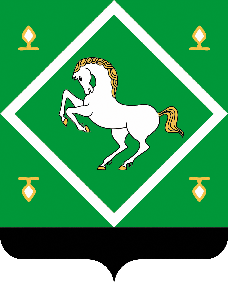 АДМИНИСТРАЦИЯсельского поселенияШУДЕКСКИЙ СЕЛЬСОВЕТ МУНИЦИПАЛЬНОГО РАЙОНА ЯНАУЛЬСКИЙ РАЙОН РЕСПУБЛИКИ БАШКОРТОСТАН